Jawab semua soalanBahagian A (20 soalan)Dalam satu aktiviti, Ramli perlu mencatatkan warna sejenis bahan sains. Apakah deria yang terlibat?SentuhanPenglihatanPendengaranAntara padanan berikut, yang manakah tidak benar?Antara berikut yang manakah diperlukan sebelum kita boleh menjalankan eksperimen dalam bilik sains?Beg sekolah yang lengkapKebenaran dan arahan guruPakaian sekolah yang kemasAntara berikut yang manakah tidak dibenarkan dalam bilik sains?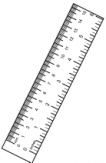 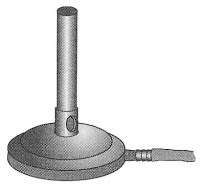 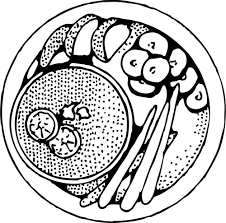 Antara padanan berikut, yang manakah tidak benar?Antara rajah berikut, yang manakah menunjukkan benda hidup boleh membiak?		C. 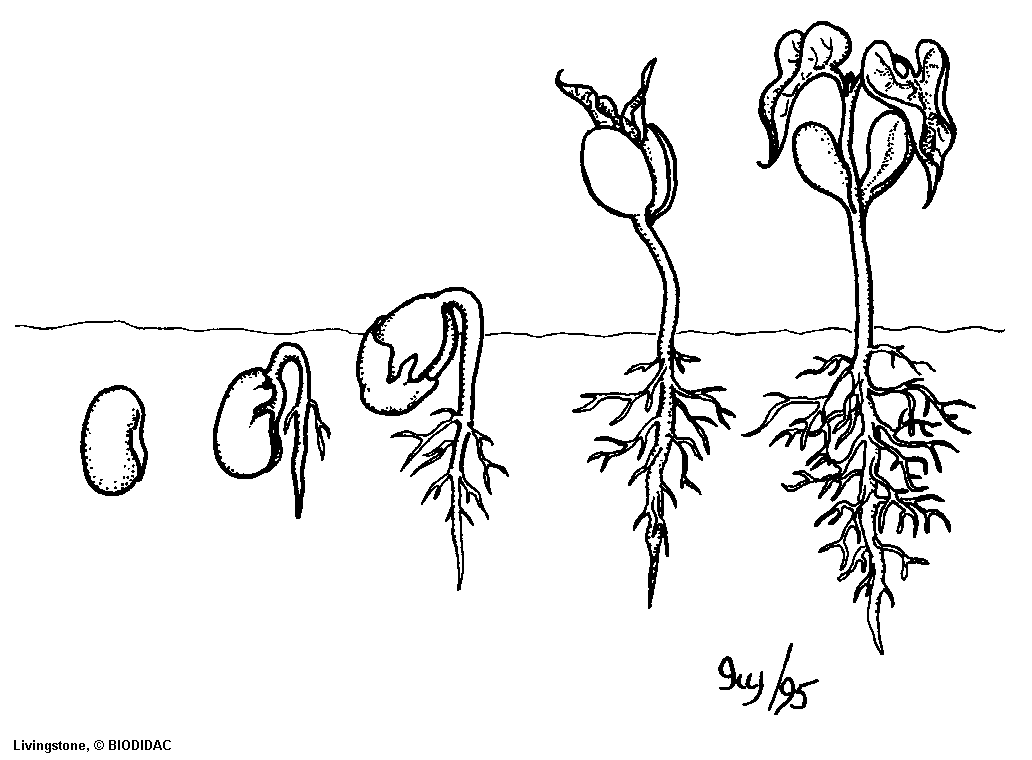 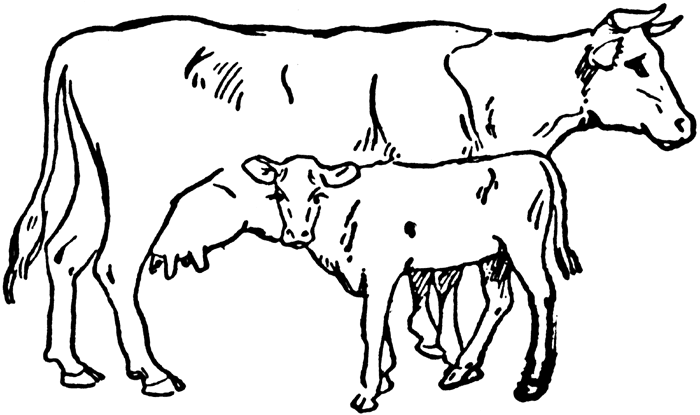 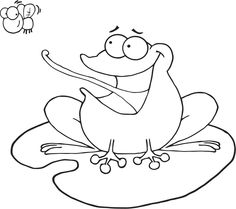 Antara bahagian tubuh manusia berikut, yang manakah digunakan untuk menghidu?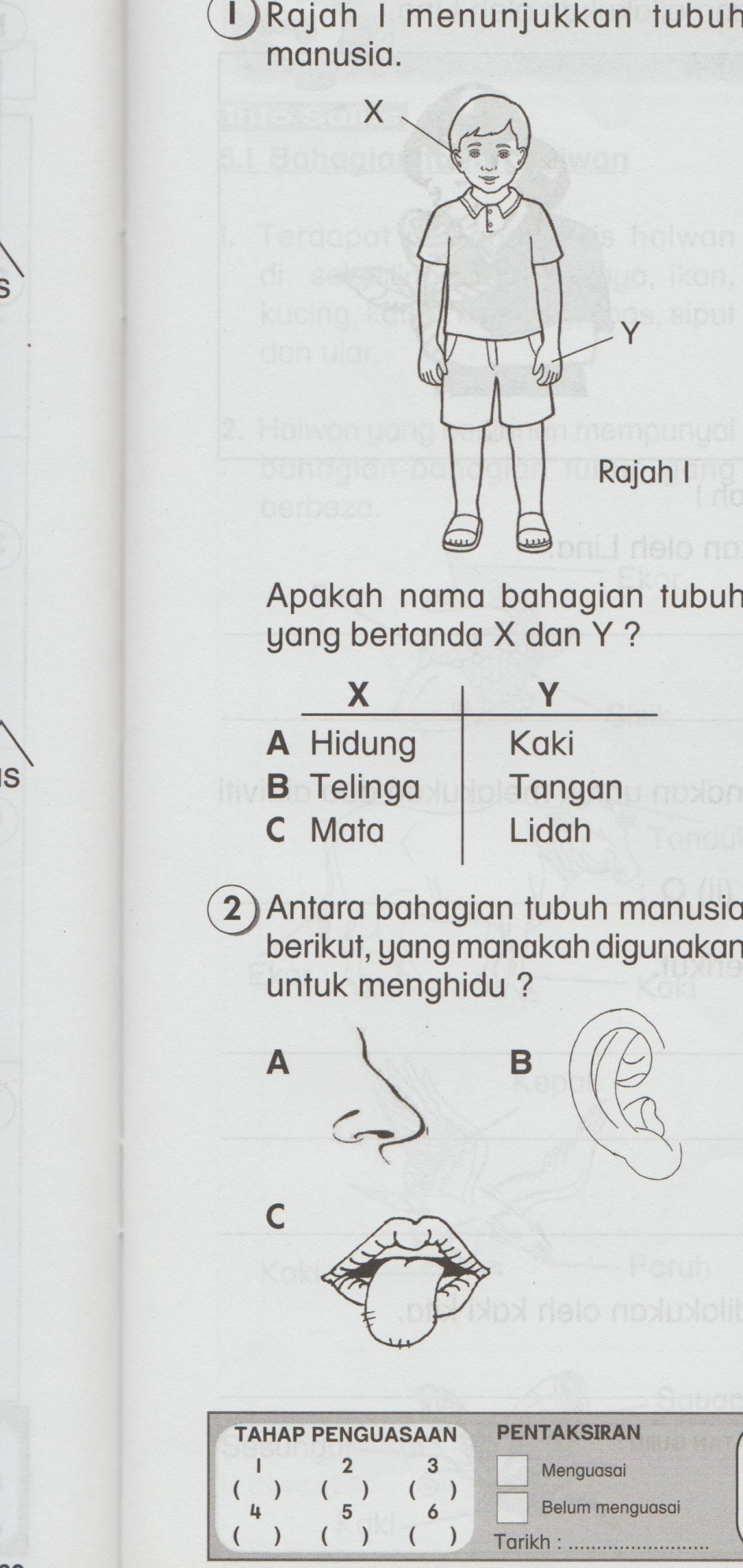 Rajah di bawah menunjukkan tubuh manusia.Apakah nama bahagian tubuh yang bertanda X dan Y?Antara berikut yang manakah ialah beruang?				c. 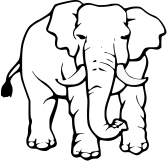 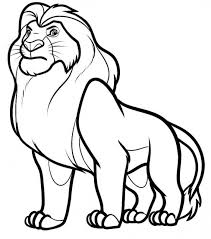 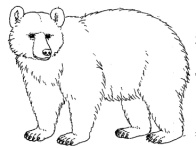 Rajah di bawah menunjukkan tiga jenis haiwan.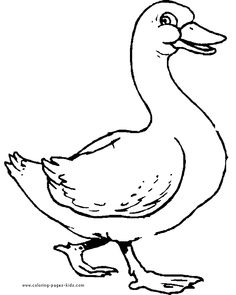 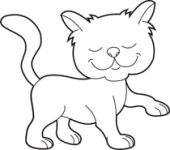 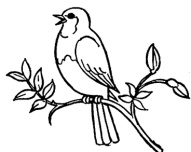          P        			Q				RHaiwan yang manakah mempunyai paruh?P dan QP dan RQ dan RRajah dibawah menunjukkan dua jenis tumbuhan, X dan Y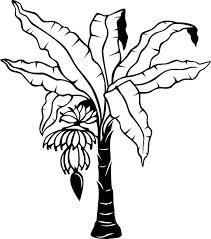 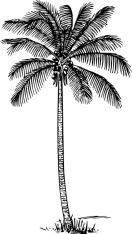 	      X				YApakah nama bagi X dan Y?Antara tumbuhan berikut, yang manakah berbunga dan       mempunyai batang berkayu?Pokok bunga rosPokok bunga rayaPokok bunga matahariI dan III dan IIIII dan IIIRajah dibawah menunjukkan sejenis magnet.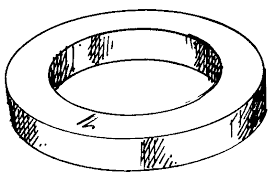 Apakah nama magnet ini?Magnet butangMagnet barMagnet cincinRajah di bawah menunjukkan tiga jenis objek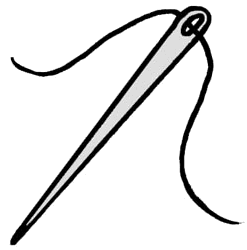 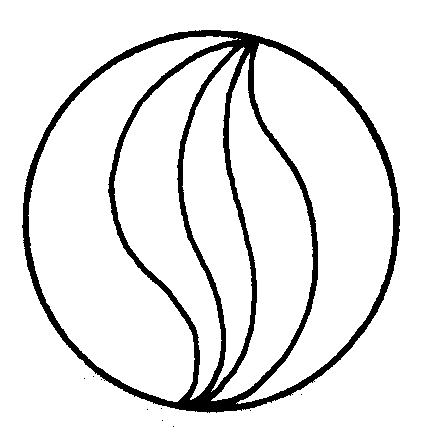 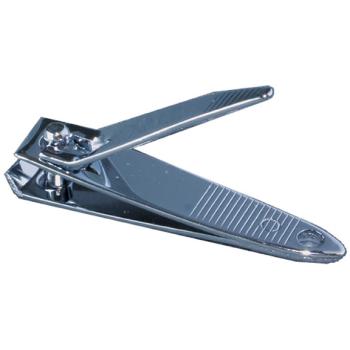 	P				Q			RObjek yang manakah dapat ditarik oleh magnet?P dan QP dan RQ dan RAntara objek berikut, yang manakah tidak menyerap air?			C. 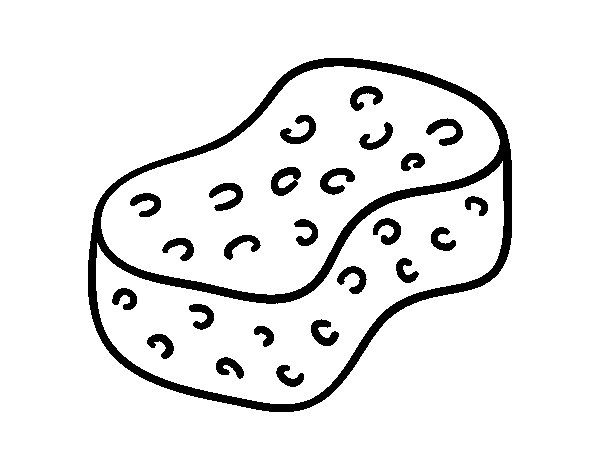 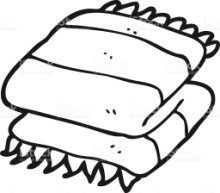 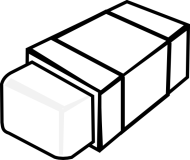 Rajah di bawah menunjukkan sejenis objek.Apakah kepentingan objek ini dalam kehidupan?Digunakan untuk mencuci keretaDigunakan untuk mencuci pingganDigunakan untuk mengelap peluhI dan III dan IIIII dan IIIRajah di bawah menunjukkan satu bentuk muka Bumi.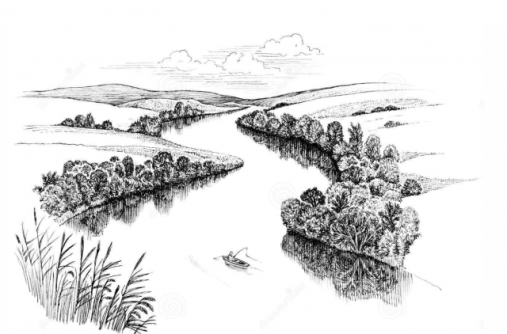 Apakah bentuk muka Bumi yang ditunjukkan?KolamSungaiLautMaklumat berikut menunjukkan ciri-ciri sejenis tanah     Apakah jenis tanah yang mempunyai ciri-ciri di atas?PasirTanah liatTanah kebunRajah di bawah menunjukkan satu bongkah bentuk asas.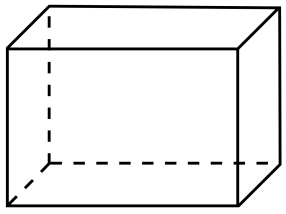 Apakah nama bongkah bentuk asas ini?PiramidKuboidPrisma Rajah di bawah menunjukkan satu struktur.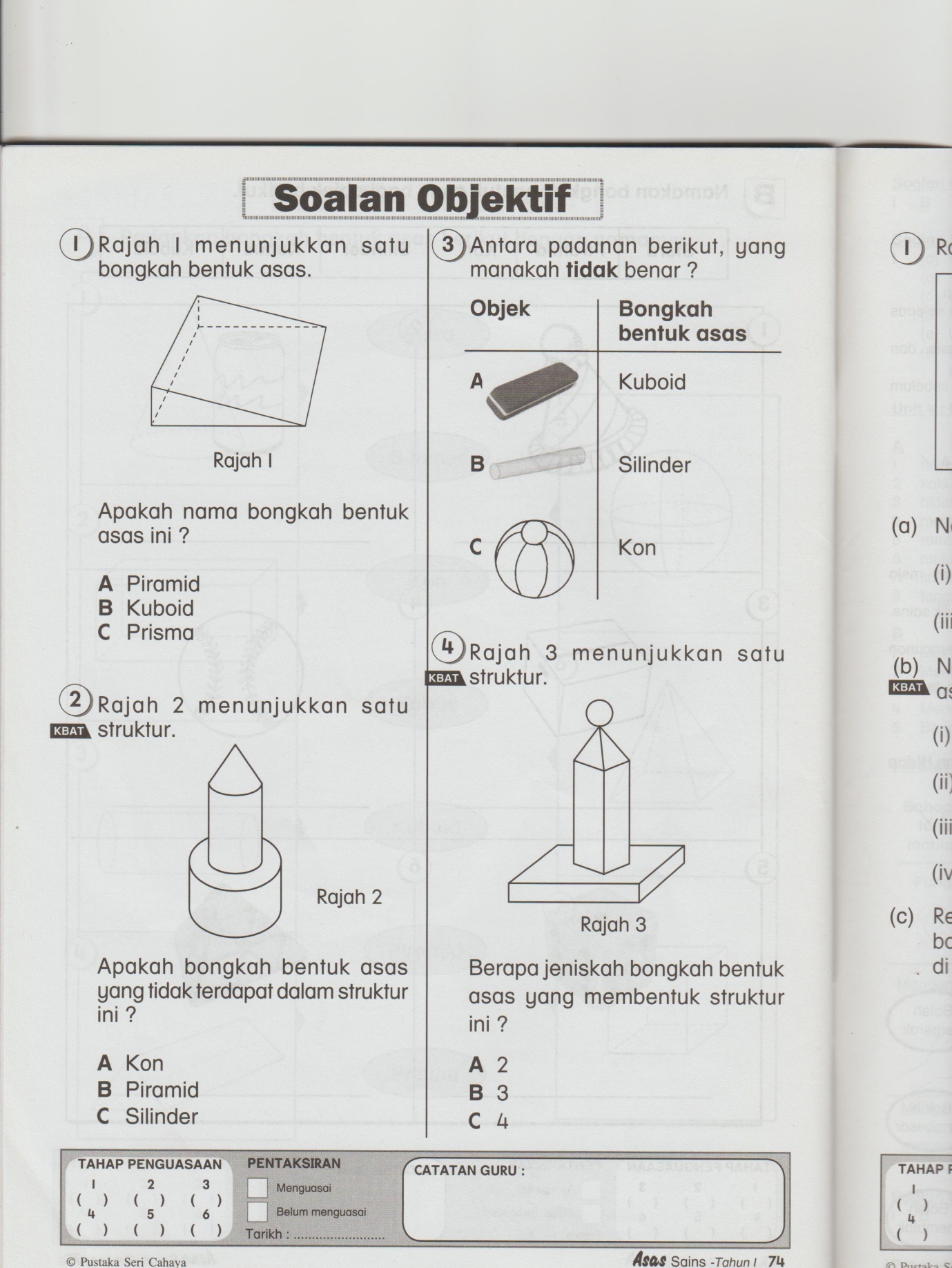 Berapakah jeniskah bongkah bentuk asas yang membentuk struktur ini?234Bahagian BRajah 1 menunjukkan bilangan paku tekan yang dapat ditarik oleh tiga batang magnet silinder.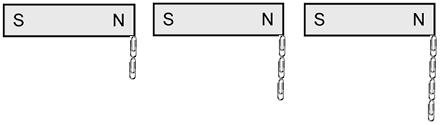 Rajah 1Magnet yang manakah paling kuat?(1 markah)Berikan alasan untuk jawapan di (a).(1 markah)Magnet yang manakah paling lemah?(1 markah)Berikan alasan untuk jawapan di (c).(1 markah)Namakan dua lagi objek yang dapat ditarik oleh magnet.(2 markah)Kelaskan objek berikut ke dalam kumpulan yang betul.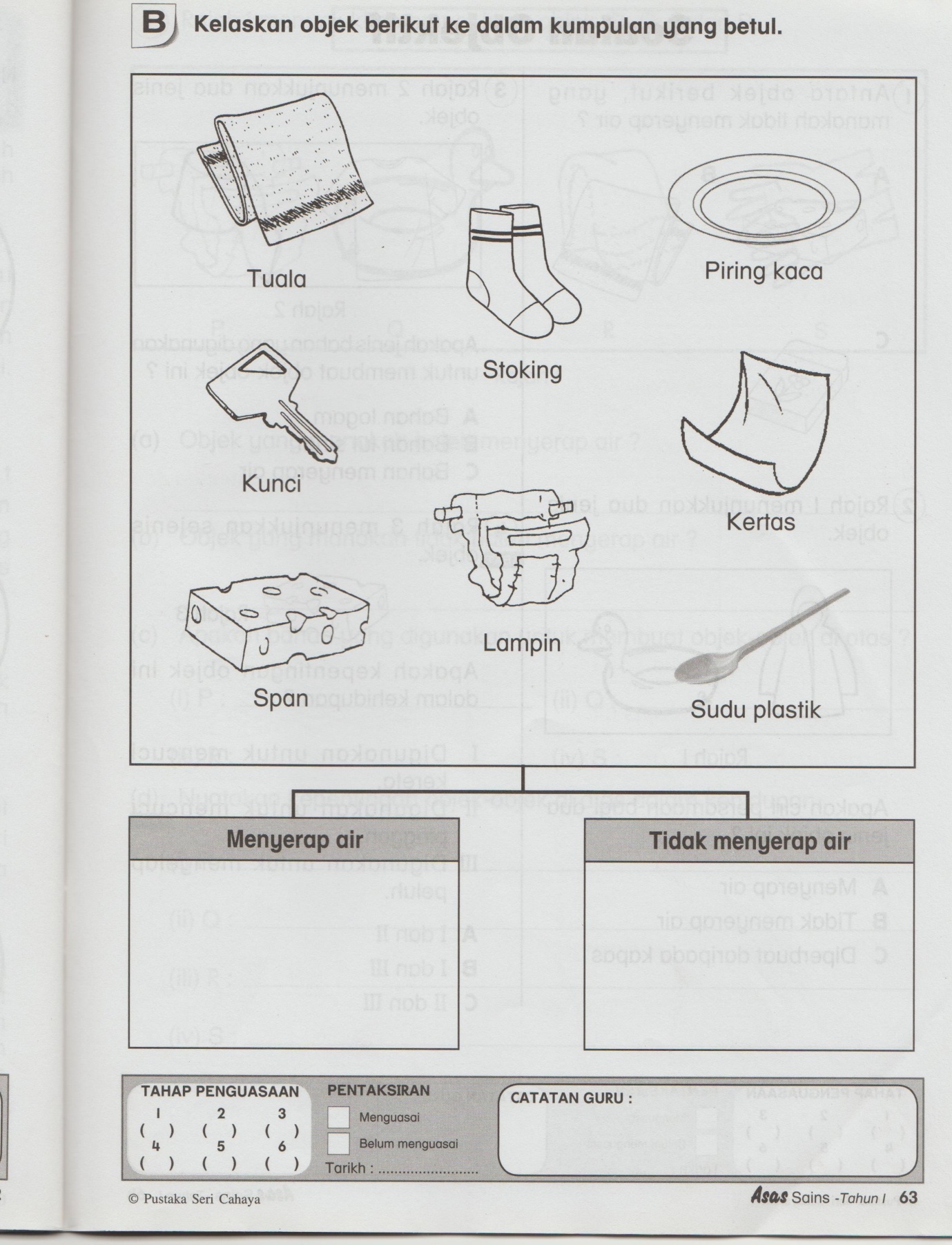 (8 markah)Rajah 3 menunjukkan dua jenis tumbuhan, P dan Q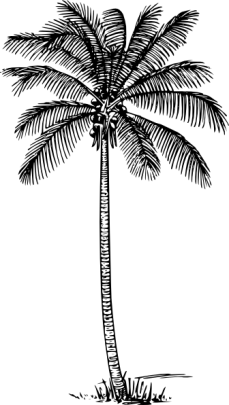 	         P					Q				Rajah 3Namakan tumbuhan P dan tumbuhan QP: __________________________Q: _________________________( 2 markah)Nyatakan tiga ciri persamaan antara tumbuhan P dengan tumbuhan Q._________________________________________________________________________________________________________________________________(3 markah)Nyatakan satu ciri perbezaan antara tumbuhan P dengan tumbuhan Q._______________________________________________(1 markah)Padankan tanah berikut dengan ciri-cirinya.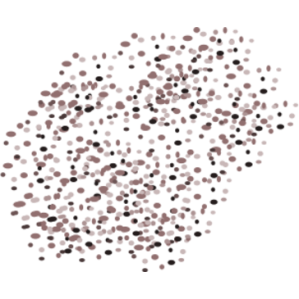 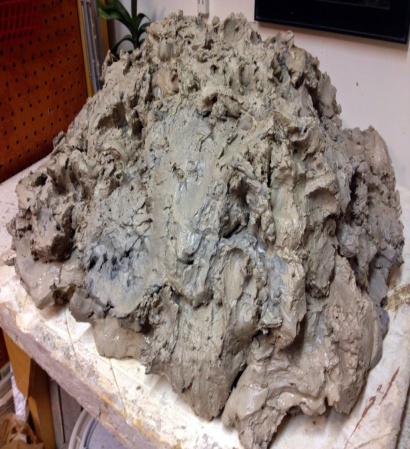 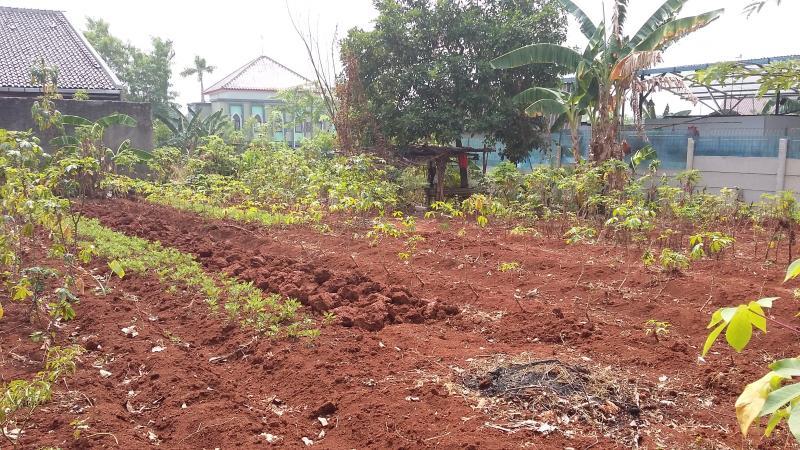 ( 3 markah)Padankan bongkah bentuk asas berikut dengan namanya.( 7 markah)KERTAS SOALAN TAMATPeralatanKegunaan AUntuk mengukur panjang objekB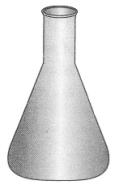 Untuk mengisi bahan sainsC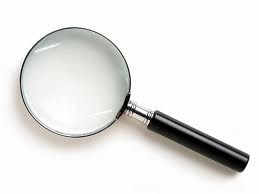 Untuk mengukur berat objekBenda hidupBenda bukan hidupA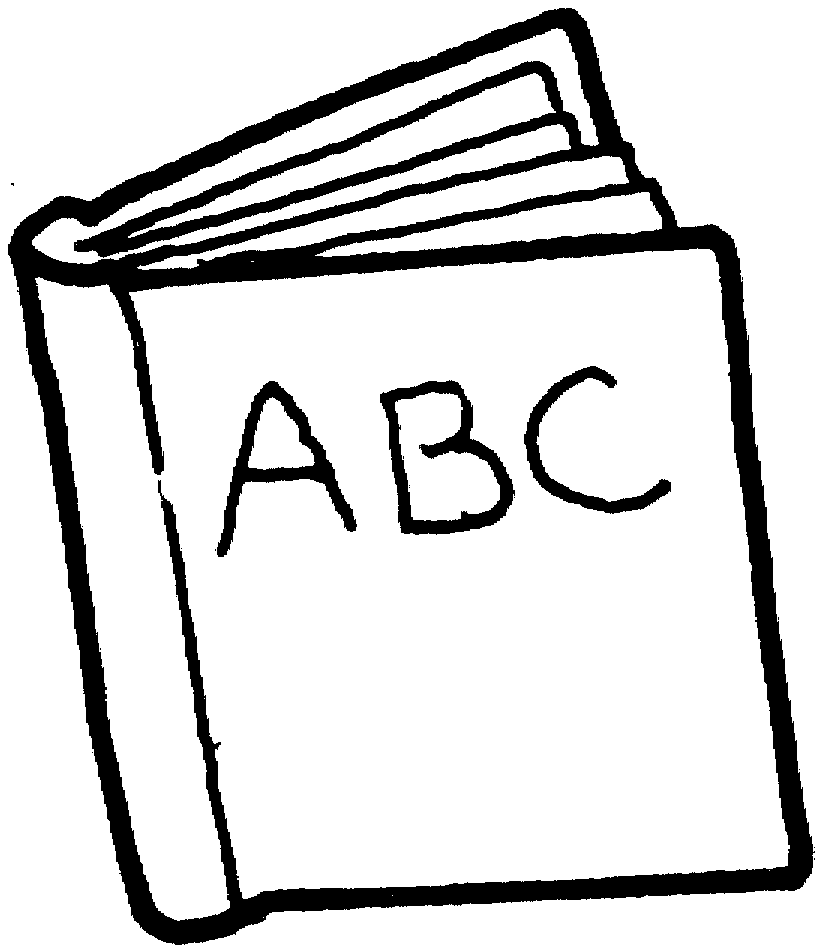 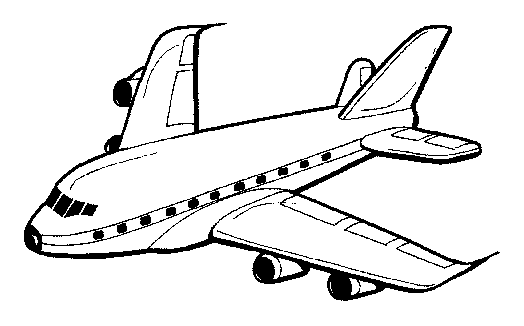 B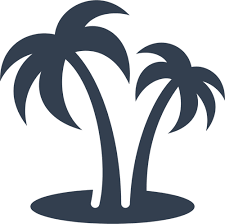 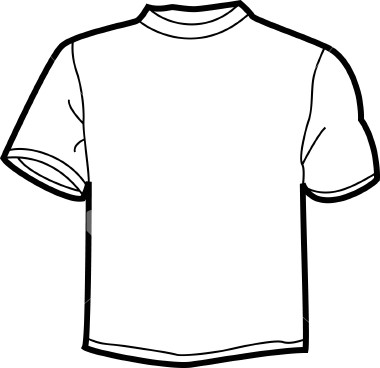 C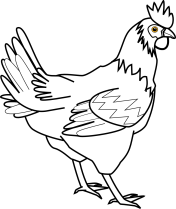 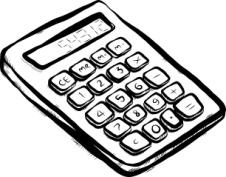 XYAHidungKakiBTelingaTanganCMataLidah XYAPokok KeembungPokok ManggaBPokok orkidPokok BuluhCPokok pisangPokok Kelapa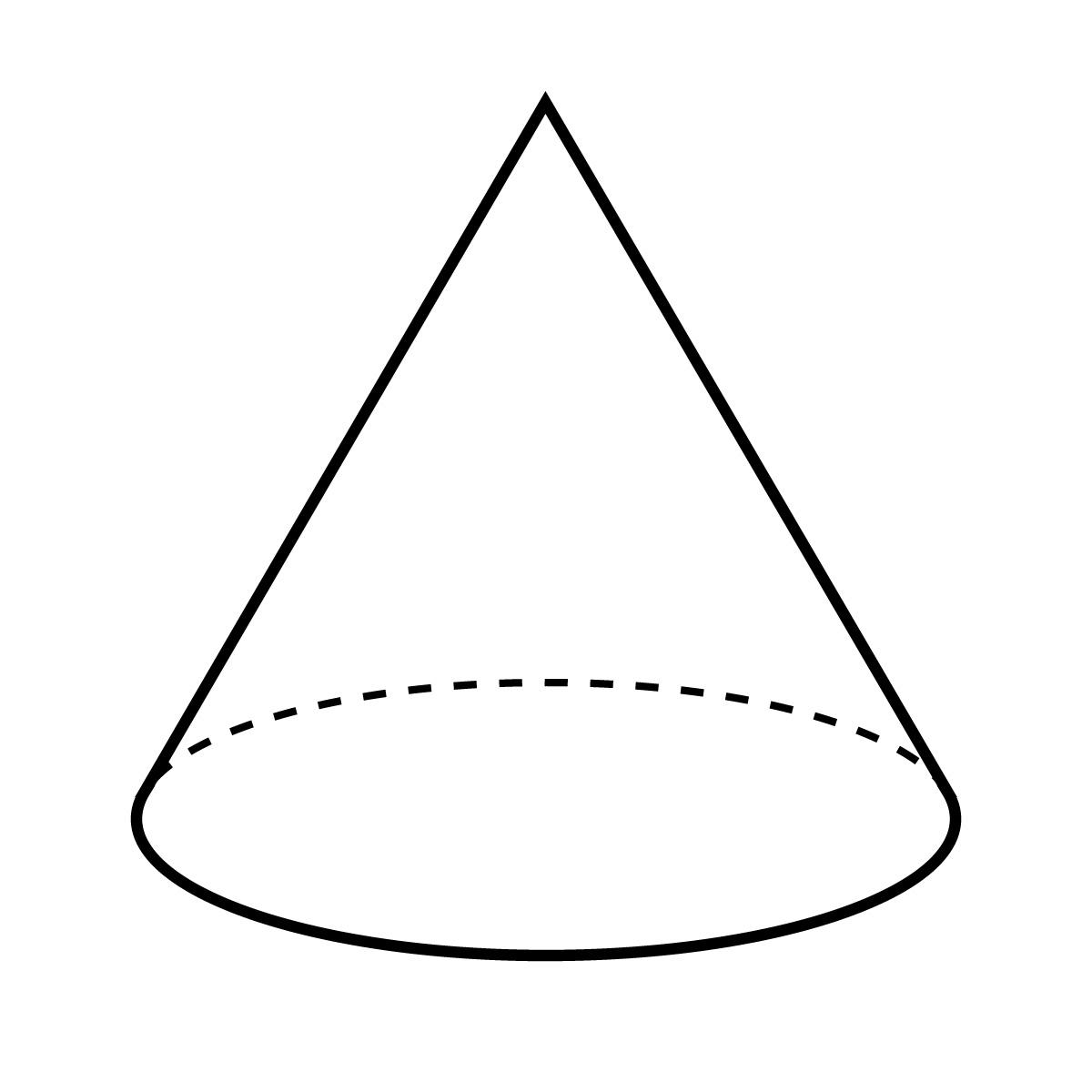 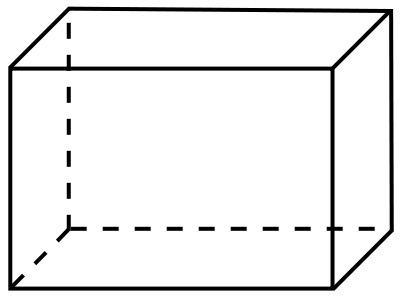 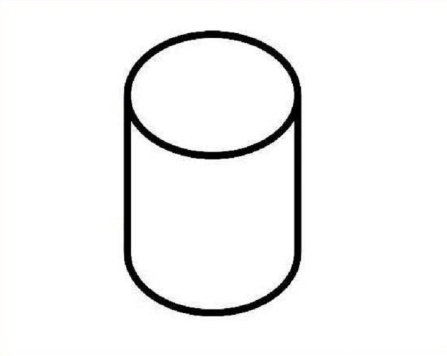 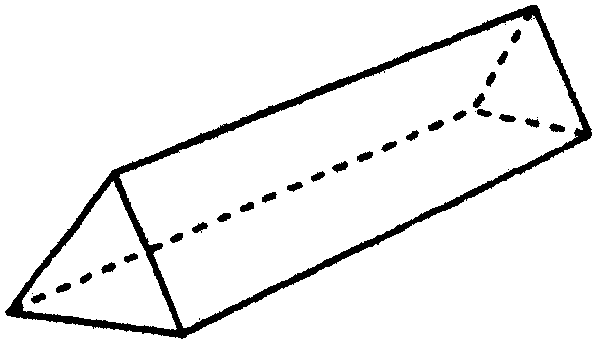 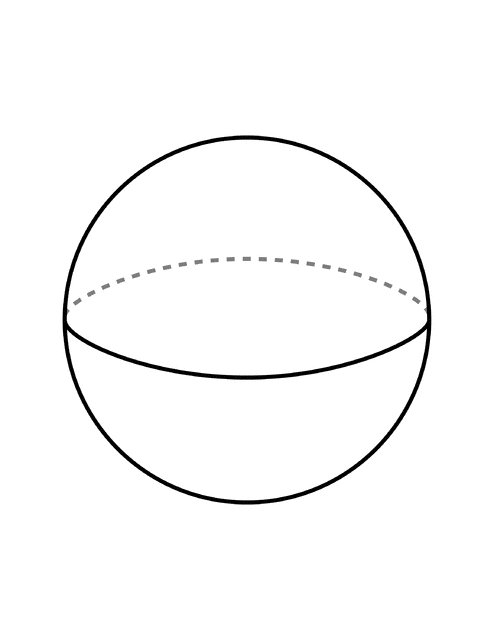 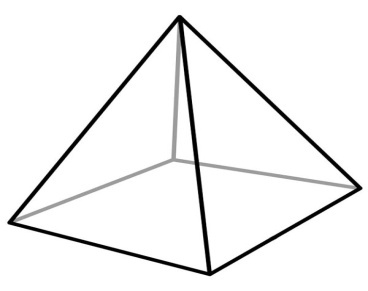 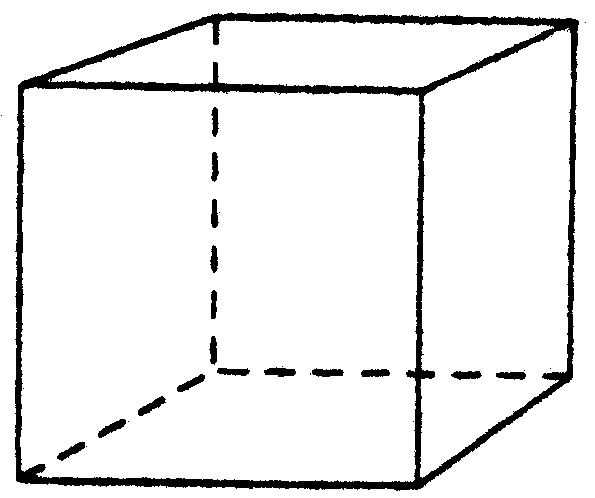 